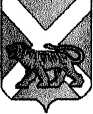 АДМИНИСТРАЦИЯСЕРГЕЕВСКОГО СЕЛЬСКОГО ПОСЕЛЕНИЯПОГРАНИЧНОГО МУНИЦИПАЛЬНОГО РАЙОНАПРИМОРСКОГО КРАЯПОСТАНОВЛЕНИЕ10.04.2018                                  с. Сергеевка                                             № 37О создании комиссии по проведению обследования наиболее посещаемой территории общего пользования в селе Сергеевка В рамках реализации приоритетного проекта «Формирование современной городской среды», руководствуясь Уставом Сергеевского сельского поселения, администрация Сергеевского сельского поселения ПОСТАНОВЛЯЕТ:1. Утвердить прилагаемый состав комиссии по проведению обследования   территории сквера в селе Сергеевка Пограничного муниципального района (Адрес (местоположение: установлено относительно ориентира, расположенного за пределами границ земельного участка. Участок находится примерно в 120 метров от ориентира по направлению на северо-восток. Ориентир – часть жилого дома.  Почтовый адрес ориентира: Приморский край, Пограничный район, с.Сергеевка, ул. Рабочая, д.44. кв.2).           2. Обнародовать настоящее постановление на информационных стендах и разместить на официальном сайте Сергеевского сельского поселения (адрес сайта www. sp-sergeevskoe.ru.).3. Настоящее постановление вступает в силу со дня его обнародования.4. Контроль исполнения настоящего постановления оставляю за собой.Глава поселения – глава администрации Сергеевского сельского поселения                                                          Н.В. КузнецоваУТВЕРЖДЕН                                                                                   постановлением администрации                                                                                   Сергеевского сельского поселения от 10.04.2018 г. № 37СОСТАВ комиссии по проведению обследования территории  сквера в селе Сергеевка Пограничного муниципального района (Адрес (местоположение: установлено относительно ориентира, расположенного за пределами границ земельного участка. Участок находится примерно в 120 метров от ориентира по направлению на северо-восток. Ориентир – часть жилого дома.  Почтовый адрес ориентира: Приморский край, Пограничный район, с.Сергеевка, ул. Рабочая, д.44. кв.2).      Кузнецова Наталья Владимировнаглава поселения – глава администрации Сергеевского сельского поселенияФедяков Валерий Михайлович директор МКУ «ХОЗУ администрации Сергеевского сельского поселения»Журавлев Сергей Михайловичведущий специалист по строительству и дорожному хозяйству, энергетики и газоснабжения отдела жизнеобеспечения, имущественных отношений, землепользования и градостроительства администрации Пограничного муниципального района (по согласованию)